FOR IMMEDIATE RELEASE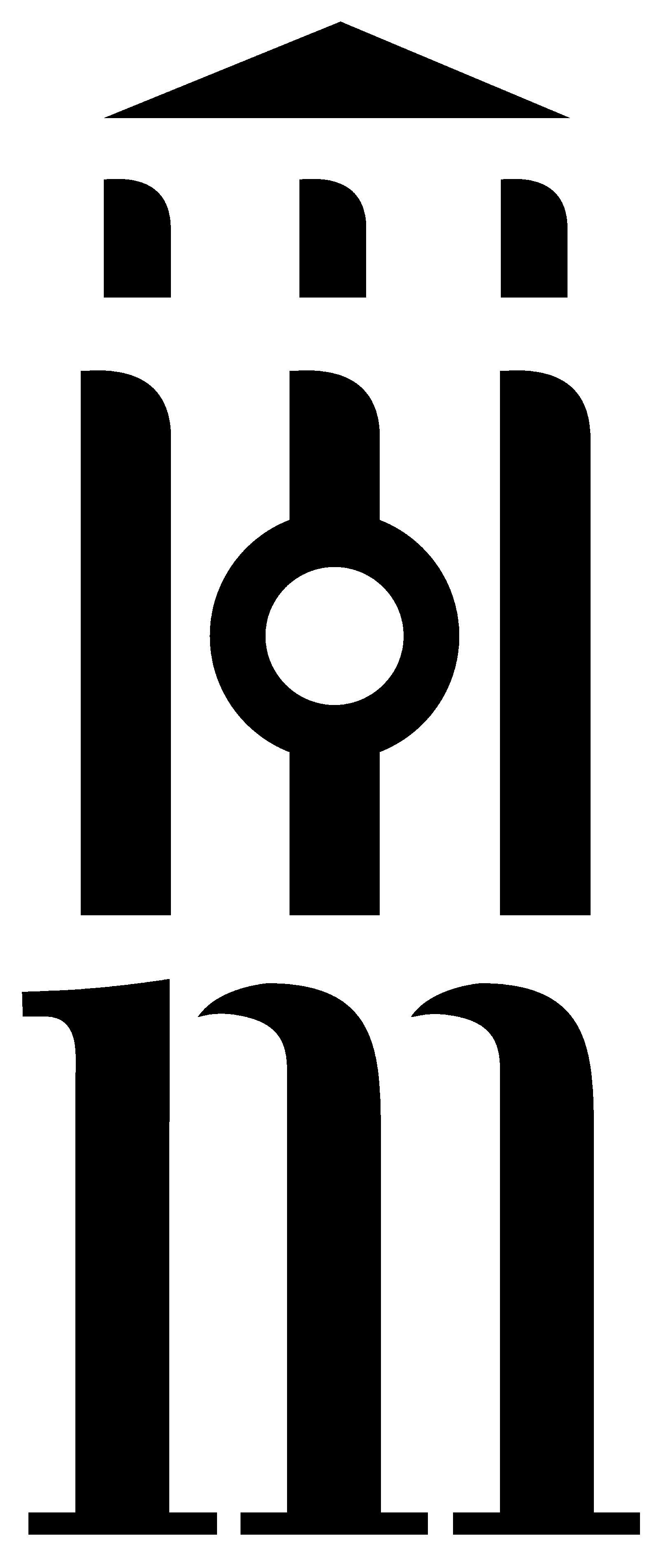 University of Michigan Presswww.press.umich.eduA guide to maximizing the hiking experience on the North Country National Scenic TrailThe North Country TrailThe Best Walks, Hikes, and Backpacking Trips on America’s Longest National Scenic TrailBy Ron Strickland with the North Country Trail AssociationPaper: 978-0-472-05184-7 / $22.95 • Also available as an eBookPublication Date: May 2013The North Country Trail is the longest of America’s eleven congressionally designated National Scenic Trails. Winding through seven states—New York, Pennsylvania, Ohio, Michigan, Wisconsin, Minnesota, and North Dakota—the NCT’s 4,600 miles attract more than one million visitors annually. Featuring everything from urban strolls to backcountry adventure through mountains, rivers, prairies, and shoreline, the trail crosses a region rich in cultural history and striking in natural beauty. The North Country Trail promises to be the definitive guide for NCT hikers—whether first-timers, seasoned backpackers, or any level in between—who wish to maximize their experience on this splendid trail.
In addition to a full overview of the trail’s tread in each state, the guide describes in detail forty of the NCT’s premier segments and provides helpful information, including:Easy-to-read trail descriptionsPhysical and navigation difficultiesTrail highlightsHiking tipsPrecise maps incorporating the latest GPS technologyThe North Country Trail is the creation of the North Country Trail Association, the all-volunteer organization charged with developing, maintaining, and promoting the North Country Trail in partnership with the National Park Service. The segments included in the book were selected as the best of the trail by the people who know it best—the members of the regional chapters of the NCTA—and each segment was hiked by the author of the guidebook, noted trail developer, author, and conservationist Ron Strickland. Ron Strickland is one of only two living founders of National Scenic Trails. He is the author of seven books, including a memoir, Pathfinder: Blazing a New Wilderness Trail in Modern America, and The Pacific Northwest Trail Guide: The Official Guidebook for Long Distance and Day Hikers. He wrote The North Country Trail in collaboration with the North Country Trail Association (www.northcountrytrail.org).To arrange an interview with Bruce Matthews, Executive Director of the North Country Trail Association, or to request a review copy, please contact Emily Westlake (below).###Press contact: Emily Westlake, Marketing ManagerUniversity of Michigan Press734-615-6477 / ewestlak@umich.edu 